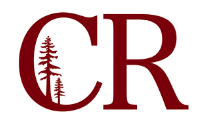 Budget Planning CommitteeApril 10, 20189:00 am – 10:00am
FM – 110AgendaDial your telephone conference line: 1-913-312-3202*Presenter Passcode: 5227516Participant Passcode: 612745*Toll free number available: 1-888-886-39511.0Call to Order9:00am2.0Approve minutes from 03/06/2018 and 04/03/20189:01am – 9:10am3.0DiscussionDiscuss and approve BPC, FPC, and TPC resource request ranking to be sent to Cabinet.9:10am – 9:55am4.0Future Agenda Items          4.3 Report out from IEC Summit9:55am – 10:00am5.0Meeting Adjourned5.1  Next full meeting 	April 17, 2018 (if needed)10:00am